FORMULAIRE DE DEMANDE DE SUBVENTIONAIDE A LA PRODUCTION MUTUALISEENom de la structure demandeuse : Nom de l’association ou de la collectivité, si différent du nom de la structure : Dossier à retourner complet accompagné d’une lettre de demande de subvention Date de dépôt : 15 mai 2022 pour la saison 2022/2023
Région des Pays de Direction Culture, sport et associations Service Culture 44966 NANTES CEDEX 9Mylène LUCAS  02.28.20.51.05Merci de ne pas relier ni agrafer vos dossiers de subvention. Préférez des trombones ou des sous-chemises. 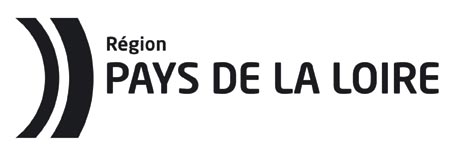 1. Présentation de votre structurea- Identification de votre structureNom de votre association ou collectivité :	Adresse de son siège social :	Téléphone :	Mél : 	Site Internet :	Adresse de correspondance, si différente :	N°SIRET :	Code APE :	Association assujettie à  :	□ oui		□ non (joindre la copie du document indiquant que votre association n’est pas assujettie) b- Identification de la (ou les)  personne(s) chargée(s) du dossier Nom :	Prénom :	Fonction au sein de la structure : 	Adresse :	Téléphone :	Portable :	Mél :	Nom :	Prénom :	Fonction au sein de la structure : 	Adresse :	Téléphone :	Portable :	Mél :	c- Renseignements d’ordres administratif et juridiqueN° de licenced’entrepreneur de spectacle :	Nom du titulaire de la licence :	Date de l’arrêté d’attribution :	d- Equipe administrative Emplois permanents et leurs fonctions : ……………………………………………………………	……………………………………………………………	 2. Eléments sur vos projets de production mutualisée Présentation des projets accueillis Complétez l’intégralité du tableau en annexe Actions culturelles prévues dans les projets de résidence, le cas échéantPour chaque projet concerné, indiquez dans le cadre ci-dessous : - le type d’action culturelle prévue- le/les publics concernés (en particulier s’il s’agit de lycéens, apprentis, publics éloignés, amateurs)- la durée et les dates de l’actionAutres commentaires sur vos projets et modalités de soutien (accompagnement des compagnies sur l’administratif et/ou la diffusion, etc.) : 3. Attestation sur l’honneur Remarque : si le signataire n’est pas le représentant légal de l’association, merci de joindre copie de l’habilitation.Je soussignée, (nom, prénom)	,Représentant(e) légal(e) de la structure (nom)	,- Déclare que la structure est en règle au regard de l’ensemble des déclarations sociales et fiscales ainsi que des cotisations et paiements y afférents ;- Certifie exactes les informations du présent dossier ;- Demande une subvention de (montant)	€- Précise que cette subvention, si elle est accordée, devra être versée au compte bancaire/postal de la structure Fait à 	 Le 	Signature :6. Pièces nécessaires à l’instruction, à joindre au dossier de demande d’aide	Si ces pièces n’ont pas été déposées lors d’une autre demande d’aide de l’année n : Statuts déposés ou approuvés	Procès-verbaux des deux dernières Assemblée Générale de l’association ;Dernier comptes annuels approuvés (bilan financier et compte de résultat) ;Numéro de SIRET / code APE ;Relevé d'identité bancaire ou postal	Description des équipements mis à disposition des équipes artistiques ;	Pour les projets de production mutualisée spécifiquement : une lettre sollicitant le soutien de la Région Pays de la Loire ;le formulaire « Aide à la production mutualisée » et ses annexes, dont le budget certifié exact ;courte note d’intention pour chacune des résidences et présentation de la ou des équipes artistiques invitées ;les contrats de coproduction ou d’engagement (contrats de travail) relatifs aux équipes accueillies en résidence ;les lettre(s) d’engagement ou contrat(s) de coproduction ou de cession des deux autres partenaires du projet